Летняя оздоровительная кампанияУважаемые родители (законные представители)!Администрация МБОУ «Маршальская СОШ» рада проинформировать Вас о том, чтоС 1 июня 2024 года на базе МБОУ «Маршальская СОШ» начинают работу следующие лагеря с дневным пребыванием детей:1. Лагерь с дневным пребывание детей «Здрайверы» для детей 6,5 – 16 лет в здании школы п. Маршальское2. Лагерь труда и отдыха «Круто» для детей 14-17 лет в здании школы п. МаршальскоеС условиями организации и обеспечения оздоровления в лагерях с дневным пребыванием детей на базе МБОУ «Маршальская СОШ» можно ознакомиться в программах на 2024 год, которые включают в себя паспорта летних оздоровительных лагерей.Продолжительность смены 21 рабочий день: с 1 по 30 июня 2024 года.Время работы лагеря: понедельник - пятница (некоторые субботы с 09:00 до 15:00)Выходные дни – субботы (8, 15, 22), воскресенья и 12 июня (среда)В программе занятия внеурочной деятельностью, прогулки на свежем воздухе, игры, викторины, выездные мероприятия на свежем воздухеОБЯЗАТЕЛЬНЫМИ ДОКУМЕНТАМИ НА МОМЕНТ ПОСТУПЛЕНИЯ РЕБЁНКА         В ЛАГЕРЕ ЯВЛЯЮТСЯ СЛЕДУЮЩИЕ:Медицинская справка об эпидокружении и состоянии здоровьяКвитанция об оплате (последний срок оплаты 09:00 24 мая 2024 года)Заявление и согласие на обработку персональных данных (принимаются до 22 мая 2024 года включительно, заявления принятые после указанного срока не рассматриваются)Договор родителей со школой об организации отдыха ребёнка с согласием на пребывание в лагере в условиях распространения новой коронавирусной инфекции (COVID-19)В программе занятия внеурочной деятельностью, прогулки на свежем воздухе, игры, викторины, выездные мероприятия на свежем воздухе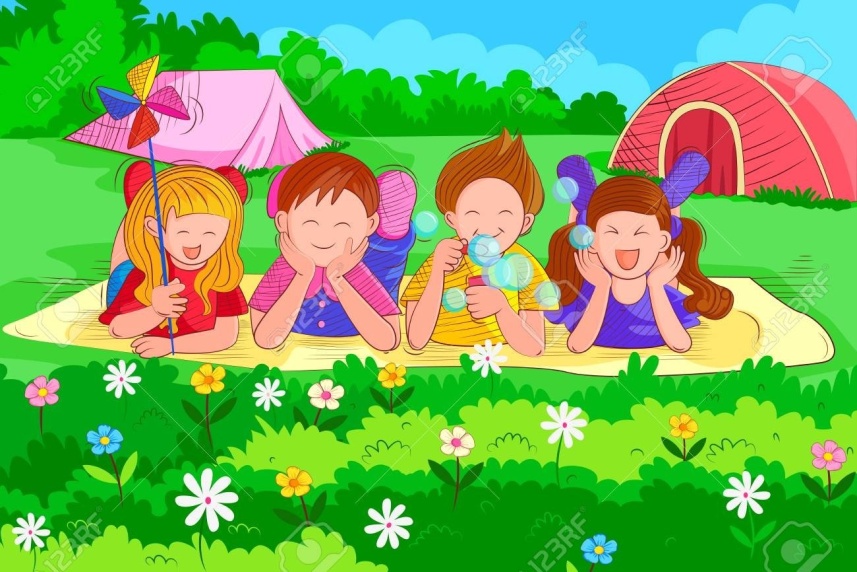 ВНИМАНИЕ!!!!Вся указанная выше информация касается только учащихся МБОУ «Маршальская СОШ».